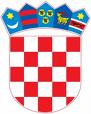        REPUBLIKA HRVATSKAŠIBENSKO-KNINSKA ŽUPANIJA  OPĆINA UNEŠIĆ           OPĆINSKO VIJEĆE	Na temelju članka 35. Zakona o lokalnoj i područnoj (regionalnoj) samoupravi („Narodne novine“, broj 33/01, 60/01, 129/05, 109/07, 125/08, 36/09, 150/11, 144/12, 19/13, 137/15 i 123/17, 98/19, 144/20), članka 32. Statuta Općine Unešić „Službeno glasilo Općine Unešić“, broj 3/2021), te objavljenog Javnog poziva za iskaz interesa za financiranje projekata prema Programu gospodarske i društvene revitalizacije Dalmatinske zagore (KLASA: 973-02/22-01/1028, URBROJ: 538-09-1-3/276-22-4 od 30.12.2022.), Općinsko vijeće Općine Unešić na __. sjednici, održanoj dana __. srpnja 2023. godine, donosiODLUKU O SUGLASNOSTI ZA PROVEDBU ULAGANJANA PODRUČJU OPĆINE UNEŠIĆ sufinancirano od strane Ministarstva regionalnoga razvoja i fondova Europske unije1.Ovom odlukom daje se suglasnost općinskom načelniku Općine Unešić za provedbu ulaganja  na području jedinice lokalne samouprave – Općine Unešić, za investiciju „Sanacija ulične mreže naselja Unešić – Središnji trg s uličnom mrežom“, sufinancirano od strane Ministarstva regionalnoga razvoja i fondova Europske unije.2.Ulaganje iz točke 1. ove Odluke odnosi se na objavljeni Javni poziv za iskaz interesa za financiranje projekata prema Programu gospodarske i društvene revitalizacije Dalmatinske zagore (KLASA: 973-02/22-01/1028, URBROJ: 538-09-1-3/276-22-4 od 30.12.2022.) koji je objavilo Ministarstvo regionalnoga razvoja i fondova EU na Internet stranici: https://razvoj.gov.hr/UserDocsImages//O%20ministarstvu/Programi/Program%20gospodarske%20i%20dru%C5%A1tvene%20revitalizacije%20Dalmatinske%20zagore_2023//Javni%20poziv%20za%20iskaz%20interesa_3.1.2023..pdf 3.Ovoj Odluci se prilaže Dodaci A, B, C i D, za prijavu zahtjeva za sufinanciranje projekta „Sanacija ulične mreže naselja Unešić – Središnji trg s uličnom mrežom“, a koji sadrže detaljni opis projekta i čine njezin sastavni dio.4.Ova Odluka stupa na snagu prvog dana od dana objave, a objavit će se u „Službenom glasilu Općine Unešić“.KLASA: 404-01/23-01/00__URBROJ: 2182-07-1/1-23-__Unešić, __. ______ 2023.				 	 OPĆINSKO VIJEĆE				 	 OPĆINE UNEŠIĆ                                                                                      	      		PREDSJEDNIK                                                                                      	     		Vjekoslav Višić, v.r.